Úrad práce, sociálnych vecí a rodiny vo Veľkom Krtíši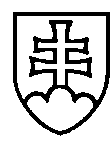 Madácha 2, 990 01 Veľký KrtíšObčania zúčastňujúci sa aktivácie podľa § 10 zákona č. 417/2013 Z.z. o pomoci v hmotnej núdzi a občania vykonávajúci aktivačnú činnosť podľa § 12  zákona č. 417/2013 Z.z. o pomoci v hmotnej núdzi z dôvodu krízovej situácie ( COVID 19) sa nebudú zúčastňovať výkonu činnosti ( nemusia si odrábať stanovený počet hodín) až do odvolania.  Hodiny v dochádzke sa budú vykazovať ako ospravedlnené.Všetky dokumenty týkajúce sa aktivačného centra, prosíme zasielať elektronicky, v prípade nejasnosti kontaktujte svojich koordinátorov alebo vedenie Úradu práce, sociálnych vecí a rodiny vo Veľkom Krtíši.Za pochopenie ďakujeme S pozdravomPhDr. Erika Kušická riaditeľka ÚPSVR Veľký Krtíš 